Wiki-What?Many inventions were designed and created during the Industrial Revolution.  All of these had an impact on society to make it more “modern” at that time.  For this assignment, you are tasked with creating a Wikipedia entry for one of the inventors listed on page 121 of the red workbook or one of their inventions.  You choose:  inventor or invention!  If you find another invention or inventor that interests you which is not listed in your workbook, you must get approval from me before you begin working on your entry.  Your Wikipedia entry must be in your own words (if you plagiarize, you will only receive ½ credit at a maximum).  Your entry must include key information about the individual and the invention.  If you choose to focus on the inventor, you must still briefly mention their invention, and if you focus on the invention, you must briefly mention the inventor.  The Wikipedia entry must be at least 300 words in length and should include at least 2 pictures.  It must also have the Wikipedia logo on the page somewhere.  The entry must be typed, double spaced, and written in size 11 or 12 font.  You will receive some class time to complete these, but some work may need to be done independently.  This is worth  a quiz grade and is due no later than ____________________________Please do not hesitate to ask if you have any questions!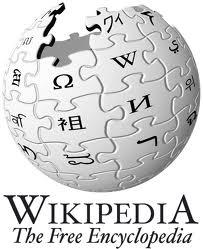 